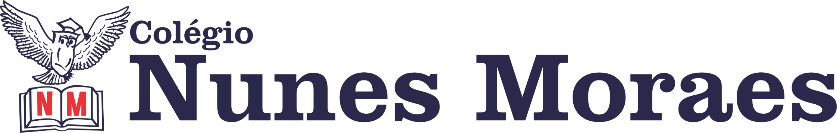 “Sexta-feira. Dia de espalhar gentilezas. Dia de sentir e sorrir. Bom dia!”FELIZ SEXTA-FEIRA!1ª aula: 7:20h às 8:15h – CIÊNCIAS – PROFESSORA: RAFAELLA CHAVESO link dessa aula será disponibilizado no grupo dos alunos.1º passo: O link dessa aula será disponibilizado no grupo dos alunos.2º passo: Correção da atividade de casa: Suplementar 2 – página 67, questões 1 e 2.3º passo: Explanação sobre fluxo de matéria nos ecossistemas, páginas 70 e 71.4º passo: Atividade de sala: SAS 2 – Agora é com você – páginas 68/69, questão 1 e 2. 5º passo: Enviar a fotografia para a coordenação.6º passo: Atividade de casa: Suplementar 2 – páginas 67/69, questões 3 e 8.Sugestão de vídeo: https://www.youtube.com/watch?v=gOGWpCw_NHcDurante a resolução dessas questões o professora Rafaella vai tirar dúvidas no chat/whatsapp (992057894)Faça foto das atividades que você realizou e envie para coordenação Islene (9.9150-3684)Essa atividade será pontuada para nota.2ª aula: 8:15h às 9:10h – ARTE – PROFESSORA: TATYELLEN PAIVAO link dessa aula será disponibilizado no grupo dos alunos.Durante a resolução dessas questões o professora Tatyellen vai tirar dúvidas no chat/whatsapp (992193687)Faça foto das atividades que você realizou e envie para coordenação Islene(9.9150-3684)Essa atividade será pontuada para nota.

Intervalo: 9:10h às 9:30h3ª aula: 9:30h às 10:25 h – MATEMÁTICA– PROFESSOR: DENILSON SOUSAO link dessa aula será disponibilizado no grupo dos alunos.1° passo: Leia as páginas 81 e 82 2° Passo: Enquanto realiza o 1° passo, acesse o link disponibilizado no grupo da sala no WhatsApp para ter acesso a sala de aula no Google Meet.  3° passo: Depois de fazer o 1° passo, resolva a questão 1 (A) da página 82Obs.: o aluno que não conseguir ter acesso a videoconferência na plataforma Google Meet, deve fazer seguinte: Acompanhe a solução dessas questões nas fotos que o professor colocará no grupo. 4° passo: Resolva a questão 1 (B) da página 82Durante a resolução dessas questões o professor Denilson vai tirar dúvidas no chat/whatsapp (991652921)Faça foto das atividades que você realizou e envie para coordenação Islene(9.9150-3684)Essa atividade será pontuada para nota.4ª aula: 10:25h às 11:20h-  GEOGRAFIA- PROFESSORA: ANDREÂNGELA COSTAO link dessa aula será disponibilizado no grupo dos alunos.1º passo: Assista à aula pelo Google Meet.Caso não consiga acessar, comunique-se com a Coordenação e assista a videoaula sugerida.2º passo: Correção pós-aula. Livro SAS (2), páginas 59 a 62, questões (10 a 13).3º passo: Resolução de questões. Livro SAS (2), página 65, questões (1 a 3)4º passo: Atividade pós-aula. Livro SUPLEMENTAR (2), página 115, questão (1)Link extra com explicação – https://sastv.portalsas.com.br/channels/1/videos/2742Durante a resolução dessas questões o professora Andreângela vai tirar dúvidas no chat/whatsapp (9173-6764)Faça foto das atividades que você realizou e envie para coordenação Islene(9.9150-3684)Essa atividade será pontuada para nota.BOM FINAL DE SEMANA!!